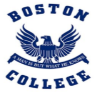 HORARIO 1° CICLO  PG -2° BÁSICOS 03-07 DE MAYO      PLAYGROUP     PKA       PKB        KA       KB        1°A         1°B   2°A    2° B Horario LUNES MARTES  MIÉRCOLES JUEVES VIERNES 8:00-8:30 TABLERO ASIST. TABLERO ASIST. TABLERO ASIST. TABLERO ASIST. EDUCACIÓN FÍSICA CECI 8:40-9:10 INGLÉS PENSAMIENTO MATEMÁTICO INGLÉS LENGUAJE VERBAL TABLERO ASIST. 9:10-9:30 RECESS 9:30-10:10 PEN.MATEMÁTICO LENGUAJE VERBAL PENSAMIENTO MATEMÁTICO LENGUAJE ARTÍSTICO C. DE CURSO 10:20-11:00 LENGUAJE VERBAL PENSAMIENTO MATEMÁTICO LENGUAJE VERBAL PENSAMIENTO MATEMÁTICO LENGUAJE VERBAL 11:00-11:20 RECESS 11:30-12:00 COM,SOCIAL EDUCACIÓN FÍSICA CECI COM.NATURAL PENSAMIENTO MATEMÁTICO ZONA LECT. 12:10-12:30 ZONA LECT. ZONA LECT. ZONA LECT. ZONA LECT. TRABAJO ASINCRÓNICO ASIGNATURAS VÍA EDMODO 14:00-14:30 TRABAJO ASINCRÓNICO ASIGNATURAS VÍA EDMODO TALLER INGLÉS TRABAJO ASINCRÓNICO ASIGNATURAS VÍA EDMODO 14:40-15:10 TRABAJO ASINCRÓNICO ASIGNATURAS VÍA EDMODO TALLER INGLÉS 15:00-15:30 TRABAJO ASINCRÓNICO ASIGNATURAS VÍA EDMODO 15:20-15:50 TRABAJO ASINCRÓNICO ASIGNATURAS VÍA EDMODO Horario LUNES MARTES  MIÉRCOLES JUEVES VIERNES 8:00-8:30 TABLERO ASIST. INGLÉS EDUCACIÓN FÍSICA EDUCACIÓN FÍSICA TABLERO ASIST. 8:40-9:10 PENSAMIENTO MATEMÁTICO LENGUAJE VERBAL INGLÉS PENSAMIENTO MATEMÁTICO LENGUAJE VERBAL 9:10-9:30 RECESS 9:30-10:10 LENGUAJE VERBAL PENSAMIENTO MATEMÁTICO PENSAMIENTO MATEMÁTICO LENGUAJE VERBAL  C. DE CURSO 10:20-11:00 COM.NATURAL LENGUAJE VERBAL LENGUAJE VERBAL ARTE INGLÉS 11:00-11:20 RECESS 11:30-12:00 INGLÉS COM SOCIAL PENSAMIENTO MATEMÁTICO INGLÉS ZONA LECT. 12:10-12:30 ZONA LECT. ZONA LECT. ZONA LECT. ZONA LECT. TRABAJO ASINCRÓNICOASIGNATURAS VIA EDMODO 14:00-14:30 TRABAJO ASINCRÓNICO ASIGNATURAS VÍA EDMODO TRABAJO ASINCRÓNICO ASIGNATURAS VÍA EDMODO 14:40-15:10 TRABAJO ASINCRÓNICO ASIGNATURAS VÍA EDMODO TALLER INGLÉS 15:00-15:30 TALLER INGLÉS 15:00-15:30 TRABAJO ASINCRÓNICO ASIGNATURAS VÍA EDMODO 15:20-15:50 TRABAJO ASINCRÓNICO ASIGNATURAS VÍA EDMODO Horario LUNES MARTES  MIÉRCOLES JUEVES VIERNES VIERNES 8:00-8:30 TABLERO ASIST. TABLERO ASIST. LENGUAJE VERBAL EDUCACIÓN FÍSICA TABLERO ASIST. TABLERO ASIST. 8:40-9:10 PENSAMIENTO MATEMÁTICO INGLÉS EDUCACION FISICA INGLÉS LENGUAJE VERBAL LENGUAJE VERBAL 9:10-9:30 RECESS 9:30-10:10 INGLÉS LENGUAJE  VERBAL PENSAMIENTO MATEMÁTICO PENSAMIENTO MATEMÁTICO C. DE CURSO C. DE CURSO 10:20-11:00 LENGUAJE VERBAL PENSAMIENTO MATEMÁTICO INGLÉS LENGUAJE  VERBAL LENGUAJE ARTÍSTICO LENGUAJE ARTÍSTICO 11:00-11:20 RECESS 11:30-12:00 COM,SOCIAL PENSAMIENTO MATEMÁTICO COMP.NATURAL LENGUAJE  VERBAL INGLÉS INGLÉS 12:10-12:30 ZONA LECT. ZONA LECT. ZONA LECT. ZONA LECT. TRABAJO ASINCRÓNICO ASIGNATURAS VIA EDMODO TRABAJO ASINCRÓNICO ASIGNATURAS VIA EDMODO 14:00-14:30 TRABAJO ASINCRÓNICO ASIGNATURAS VÍA EDMODO TALLER INGLÉS TRABAJO ASINCRÓNICO ASIGNATURAS VÍA EDMODO 14:40-15:10 TRABAJO ASINCRÓNICO ASIGNATURAS VÍA EDMODO TALLER INGLÉS 15:00-15:30 TRABAJO ASINCRÓNICO ASIGNATURAS VÍA EDMODO 15:20-15:50 TRABAJO ASINCRÓNICO ASIGNATURAS VÍA EDMODO Horario LUNES MARTES  MIÉRCOLES JUEVES JUEVES VIERNES 8:00-8:30 TABLERO ASIST TABLERO ASIST. EDUCACIÓN FÍSICA TABLERO ASIST. TABLERO ASIST. TABLERO ASIST. 8:40-9:10 INGLÉS LENGUAJE VERBAL COM.NATURAL PENSAMIENTO MATEMÁTICO PENSAMIENTO MATEMÁTICO INGLES  9:10-9:30 RECESS 9:30-10:10  PENSAMIENTO MATEMÁTICO INGLÉS PENSAMIENTO MATEMÁTICO INGLES  INGLES  C. DE CURSO 10:20-11:00 LENGUAJE VERBAL EDUCACIÓN FÍSICA LENGUAJE VERBAL LENGUAJE VERBAL LENGUAJE VERBAL ARTE 11:00-11:20 RECESS 11:30-12:00 COM SOCIAL PENSAMIENTOMATEMATEMATICO INGLÉS LENGUAJE VERBAL LENGUAJE VERBAL ARTE 12:10-12:30 ZONA LECT. ZONA LECT. ZONA LECT. ZONA LECT. ZONA LECT. TRABAJO ASINCRONICO ASIGNATURAS VIA EDMODO 14:00-14:30 TRABAJO ASINCRÓNICO ASIGNATURAS VÍA EDMODO TRABAJO ASINCRÓNICO ASIGNATURAS VÍA EDMODO 14:40-15:10 TRABAJO ASINCRÓNICO ASIGNATURAS VÍA EDMODO TALLER INGLÉS 15:00-15:30 TALLER INGLÉS 15:00-15:30 TALLER INGLÉS 15:00-15:30 TRABAJO ASINCRÓNICO ASIGNATURAS VÍA EDMODO 15:20-15:50 TRABAJO ASINCRÓNICO ASIGNATURAS VÍA EDMODO Horario LUNES MARTES  MIÉRCOLES JUEVES VIERNES 8:00-8:30 TABLERO ASIST TABLERO ASIST TABLERO ASIST INGLÉS INGLÉS 8:40-9:10 PENSAMIENTO MATEMÁTICO LENGUAJE VERBAL LENGUAJE VERBAL LENGUAJE VERBAL TABLERO ASIST 9:10-9:30 RECESS 9:30-10:10 COM, SOCIAL  PENSAMIENTO MATEMÁTICO INGLÉS PENSAMIENTO MATEMÁTICO C. DE CURSO 10:20-11:00 INGLÉS INGLÉS COMP.NATURAL PENSAMIENTO MATEMÁTICO EDUCACIÓN FÍSICA 11:00-11:20 RECESS 11:30-12:00 ED.FÍSICA   LENGUAJE VERBAL PENSAMIENTO MATEMÁTICO LENGUAJE VERBAL ARTE 12:10-12:30 ZONA LECT. ZONA LECT. ZONA LECT. ZONA LECT. TRABAJO ASINCRÓNICO ASIGNATURAS VIA EDMODO 14:00-14:30 TRABAJO ASINCRÓNICO ASIGNATURAS VÍA EDMODO TALLER INGLÉS TRABAJO ASINCRÓNICO ASIGNATURAS VÍA EDMODO 14:40-15:10 TRABAJO ASINCRÓNICO ASIGNATURAS VÍA EDMODO TALLER INGLÉS 15:00-15:30 TRABAJO ASINCRÓNICO ASIGNATURAS VÍA EDMODO 15:20-15:50 TRABAJO ASINCRÓNICO ASIGNATURAS VÍA EDMODO Horario LUNES LUNES MARTES MIÉRCOLES JUEVES VIERNES VIERNES 8:00-8:30 LENGUAJE LENGUAJE LENGUAJE LENGUAJE MUSICA CIENCIAS CIENCIAS 8:40-9:10 LENGUAJE LENGUAJE LENGUAJE LENGUAJE MÚSICA CIENCIAS CIENCIAS 9:10-9:30 RECESS 9:30-10:00 HISTORIA HISTORIA INGLÉS MATEMÁTICA MATEMÁTICA C. DE CURSO C. DE CURSO 10:10-10:40 HISTORIA HISTORIA INGLÉS MATEMÁTICA MATEMÁTICA INGLÉS INGLÉS 10:40-11:00 RECESS 11:00-11:30 INGLÉS INGLÉS TECNOLOGÍA INGLÉS LENGUAJE MATEMÁTICA MATEMÁTICA 11:40-12:10 INGLÉS INGLÉS ARTE E. FÍSICA  LENGUAJE INGLÉS INGLÉS 12:20-12:50 MATEMÁTICA MATEMÁTICA MATEMÁTICA E.FÍSICA ORIENTACIÓN TRABAJO ASINCRÓNICO ASIGNATURAS VIA EDMODO TRABAJO ASINCRÓNICO ASIGNATURAS VIA EDMODO 14:00-14:30 TRABAJO ASINCRÓNICO ASIGNATURAS VÍA EDMODO TRABAJO ASINCRÓNICO ASIGNATURAS VÍA EDMODO TRABAJO ASINCRÓNICO ASIGNATURAS VÍA EDMODO TRABAJO ASINCRÓNICO ASIGNATURAS VÍA EDMODO TRABAJO ASINCRÓNICO ASIGNATURAS VÍA EDMODO TRABAJO ASINCRÓNICO ASIGNATURAS VÍA EDMODO TRABAJO ASINCRÓNICO ASIGNATURAS VÍA EDMODO TRABAJO ASINCRÓNICO ASIGNATURAS VÍA EDMODO 14:40-15:10 TRABAJO ASINCRÓNICO ASIGNATURAS VÍA EDMODO TALLER DE REENSEÑANZA LENGUAJE 15:00-16:00 TALLER DE REENSEÑANZA LENGUAJE 15:00-16:00 TALLER DE REENSEÑANZA MATEMÁTICA 15:00-16:00 TALLER DE REENSEÑANZA MATEMÁTICA 15:00-16:00 TRABAJO ASINCRÓNICO ASIGNATURAS VÍA EDMODO TRABAJO ASINCRÓNICO ASIGNATURAS VÍA EDMODO 15:20-15:50 TRABAJO ASINCRÓNICO ASIGNATURAS VÍA EDMODO TRABAJO ASINCRÓNICO ASIGNATURAS VIA EDMODO TRABAJO ASINCRÓNICO ASIGNATURAS VÍA EDMODO TRABAJO ASINCRÓNICO ASIGNATURAS VÍA EDMODO Horario LUNES MARTES  MIÉRCOLES JUEVES JUEVES VIERNES VIERNES 8:00-8:30 INGLÉS LENGUAJE LENGUAJE LENGUAJE LENGUAJE HISTORIA HISTORIA 8:40-9:10 INGLÉS LENGUAJE LENGUAJE LENGUAJE LENGUAJE HISTORIA HISTORIA 9:10-9:30 RECESS 9:30-10:00 MATEMÁTICA MATEMÁTICA MATEMÁTICA MÚSICA MÚSICA C DE CURSO C DE CURSO 10:10-10:40 MATEMÁTICA MATEMÁTICA MATEMÁTICA MÚSICA MÚSICA ORIENTACIÓN ORIENTACIÓN 10:40-11:00 RECESS 11:00-11:30 LENGUAJE INGLÉS MATEMÁTICA INGLÉS INGLÉS INGLÉS INGLÉS 11:40-12:10 LENGUAJE INGLÉS E. FÍSICA INGLÉS INGLÉS TECNOLOGÍA TECNOLOGÍA 12:20-12:50 ARTE CIENCIAS E. FÍSICA CIENCIAS CIENCIAS TRABAJO ASINCRÓNICO ASIGNATURAS VIA EDMODO TRABAJO ASINCRÓNICO ASIGNATURAS VIA EDMODO 14:00-14:30 TRABAJO ASINCRÓNICO ASIGNATURAS VÍA EDMODO TRABAJO ASINCRÓNICO ASIGNATURAS VÍA EDMODO TRABAJO ASINCRÓNICO ASIGNATURAS VÍA EDMODO TRABAJO ASINCRÓNICO ASIGNATURAS VÍA EDMODO TRABAJO ASINCRÓNICO ASIGNATURAS VÍA EDMODO TRABAJO ASINCRÓNICO ASIGNATURAS VÍA EDMODO TRABAJO ASINCRÓNICO ASIGNATURAS VÍA EDMODO 14:40-15:10 TRABAJO ASINCRÓNICO ASIGNATURAS VÍA EDMODO TALLER DE REENSEÑANZA LENGUAJE 15:00-16:00 TALLER DE REENSEÑANZA MATEMÁTICA 15:00-16:00 TALLER DE REENSEÑANZA MATEMÁTICA 15:00-16:00 TRABAJO ASINCRÓNICO ASIGNATURAS VÍA EDMODO 15:20-15:50 TRABAJO ASINCRÓNICO ASIGNATURAS VÍA EDMODO TRABAJO ASINCRÓNICO ASIGNATURAS VIA EDMODO TRABAJO ASINCRÓNICO ASIGNATURAS VIA EDMODO TRABAJO ASINCRÓNICO ASIGNATURAS VÍA EDMODO Horario LUNES MARTES  MIÉRCOLES JUEVES VIERNES 8:00-8:30 MATEMÁTICA LENGUAJE INGLÉS INGLÉS  INGLÉS 8:40-9:10 MATEMÁTICA LENGUAJE INGLÉS INGLÉS INGLÉS 9:10-9:30 RECESS 9:30-10:00 INGLÉS HISTORIA MÚSICA LENGUAJE C DE CURSO 10:10-10:40 LENGUAJE HISTORIA MÚSICA LENGUAJE ORIENTACIÓN 10:40-11:00 RECESS 11:00-11:30 TECNOLOGÍA MATEMÁTICA LENGUAJE CIENCIAS MATEMÁTICA 11:40-12:10 E.FÍSICA MATEMÁTICA LENGUAJE CIENCIAS MATEMÁTICA 12:20-12:50 E.FÍSICA ARTE MATEMÁTICA MATEMÁTICA TRABAJO ASINCRÓNICO ASIGNATURAS VIA EDMODO 14:00-14:30 TRABAJO ASINCRÓNICO ASIGNATURAS VÍA EDMODO TRABAJO ASINCRÓNICO ASIGNATURAS VÍA EDMODO TRABAJO ASINCRÓNICO ASIGNATURAS VÍA EDMODO TRABAJO ASINCRÓNICO ASIGNATURAS VÍA EDMODO TRABAJO ASINCRÓNICO ASIGNATURAS VÍA EDMODO 14:40-15:10 TRABAJO ASINCRÓNICO ASIGNATURAS VÍA EDMODO TALLER DE REENSEÑANZA LENGUAJE 15:00-16:00 TALLER DE LECTURA 15:00-16:00 TALLER DE REENSEÑANZA MATEMÁTICA 15:00-16:00 TRABAJO ASINCRÓNICO ASIGNATURAS VÍA EDMODO 15:20-15:50 TRABAJO ASINCRÓNICO ASIGNATURAS VÍA EDMODO TRABAJO ASINCRÓNICO ASIGNATURAS VIA EDMODO TRABAJO ASINCRÓNICO ASIGNATURAS VÍA EDMODO Horario  LUNES  MARTES   MARTES   MIÉRCOLES  JUEVES  VIERNES  8:00-8:30  LENGUAJE  INGLÉS  INGLÉS  LENGUAJE  CIENCIAS  HISTORIA  8:40-9:10  LENGUAJE  INGLÉS  INGLÉS  LENGUAJE  CIENCIAS  HISTORIA  9:10-9:30  RECESS  9:30-10:00  MATEMÁTICA MÚSICA  MÚSICA  INGLÉS  INGLÉS  C DE CURSO 10:10-10:40  INGLÉS  MÚSICA  MÚSICA  INGLÉS  INGLÉS  ORIENTACIÓN 10:40-11:00  RECESS  11:00-11:30  ARTE LENGUAJE  LENGUAJE  MATEMÁTICA MATEMÁTICA MATEMÁTICA 11:40-12:10  E.FÍSICA  LENGUAJE  LENGUAJE  MATEMÁTICA  MATEMÁTICA  MATEMÁTICA 12:20-12:50  E.FÍSICA  MATEMÁTICA  MATEMÁTICA  TECNOLOGÍA   LENGUAJE  TRABAJO ASINCRÓNICO ASIGNATURAS VIA EDMODO 14:00-14:30 TRABAJO ASINCRÓNICO ASIGNATURAS VÍA EDMODO TRABAJO ASINCRÓNICO ASIGNATURAS VÍA EDMODO TRABAJO ASINCRÓNICO ASIGNATURAS VÍA EDMODO TRABAJO ASINCRÓNICO ASIGNATURAS VÍA EDMODO TRABAJO ASINCRÓNICO ASIGNATURAS VÍA EDMODO TRABAJO ASINCRÓNICO ASIGNATURAS VÍA EDMODO 14:40-15:10 TRABAJO ASINCRÓNICO ASIGNATURAS VÍA EDMODO TRABAJO ASINCRÓNICO ASIGNATURAS VÍA EDMODO TALLER DE REENSEÑANZA LENGUAJE 15:00-16:00 TALLER DE LECTURA 15:00-16:00 TALLER DE REENSEÑANZA MATEMÁTICA 15:00-16:00 TRABAJO ASINCRÓNICO ASIGNATURAS VÍA EDMODO 15:20-15:50 TRABAJO ASINCRÓNICO ASIGNATURAS VÍA EDMODO TRABAJO ASINCRÓNICO ASIGNATURAS VÍA EDMODO TRABAJO ASINCRÓNICO ASIGNATURAS VIA EDMODO TRABAJO ASINCRÓNICO ASIGNATURAS VÍA EDMODO 